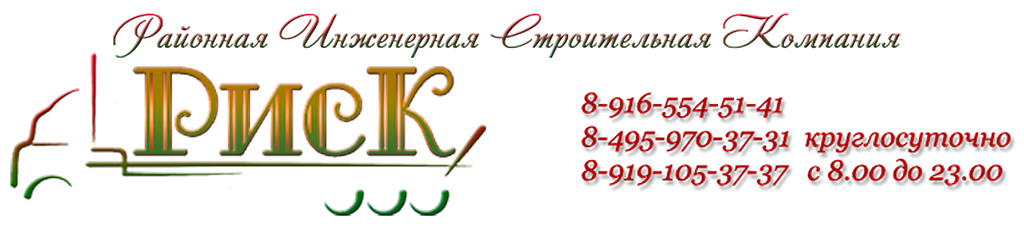 Внимание!
Цены на материалы и услуги могут незначительно изменяться в зависимости от района и условий доставки. Что бы узнать окончательную цену - позвоните менеджеру! 
Цены являются действительными с 1 ЯНВАРЯ 2023 года!ЦЕНЫ НА СТРОИТЕЛЬНЫЕ МАТЕРИАЛЫ И УСЛУГИВнимание! Цены на материалы и услуги могут незначительно изменяться в зависимости от района и условий доставки. Что бы узнать окончательную цену - позвоните менеджеру!Наименование товараЦена на строительные материалы и услуги с доставкой по Истринскому району в рублях. Цена на строительные материалы и услуги с доставкой по Истринскому району в рублях. Цена на строительные материалы и услуги с доставкой по Истринскому району в рублях. Цена на строительные материалы и услуги с доставкой по Истринскому району в рублях. Цена на строительные материалы и услуги с доставкой по Истринскому району в рублях. Цена на строительные материалы и услуги с доставкой по Истринскому району в рублях. Цена на строительные материалы и услуги с доставкой по Истринскому району в рублях. Наименование товара5 м38 м310 м320-50 м350-100 м350-100 м3500 м3ПесокПесокПесокПесокПесокПесокПесокПесокПесок крупнозернистыйдоговор1100013000договордоговордоговордоговорПесок карьерныйдоговор900010000договордоговордоговордоговорПесок мытый/сеяныйдоговор1100013000договордоговордоговордоговорПГСдоговордоговордоговордоговордоговордоговордоговорЩебеньЩебеньЩебеньЩебеньЩебеньЩебеньЩебеньЩебеньЩебень гранитный 5/20договордоговордоговордоговордоговорЩебень гранитный 20/40договордоговордоговордоговордоговор   Щебень гранитный 40/70договордоговордоговордоговордоговорЩебень гравийный 5/20договор2800035000договордоговордоговордоговорЩебень гравийный 20/40договор2600032000договордоговордоговордоговорЩебень известковый 20/40договор2300028000договордоговордоговордоговорЩебень известковый 40/70договордоговордоговордоговордоговорБой кирпичадоговордоговордоговордоговордоговордоговордоговорАсфальтовая крошкадоговордоговордоговордоговордоговордоговордоговордоговордоговордоговордоговордоговордоговордоговорГрунтГрунтГрунтГрунтГрунтГрунтГрунтГрунтФрезерованная землядоговор2000025000Грунт плодородныйдоговор1200015000договордоговордоговордоговорТорфдоговор1600020000договордоговордоговордоговорТорфо-песчаная смесьдоговор1600020000договордоговордоговордоговорТорфо-земельная смесьдоговор1600020000договордоговордоговордоговорГрунт  планировочныйдоговор5000договордоговордоговордоговорНавоз  коровякдоговор11000 13000договордоговордоговордоговорПескогрунтдоговордоговордоговордоговордоговордоговордоговорУслугиУслугиУслугиУслугиУслугиУслугиУслугиУслугиВывоз грунта, боя ж/б изделий, строительного мусораУточнять цены у менеджеровУточнять цены у менеджеровУточнять цены у менеджеровУточнять цены у менеджеровУточнять цены у менеджеровУточнять цены у менеджеровУточнять цены у менеджеровВывоз мусора  контейнером8м3  - 10000   8м3  - 10000   8м3  - 10000   8м3  - 10000   8м3  - 10000   8м3  - 10000   8м3  - 10000   Услуги манипулятораСмена 18000Смена 18000Смена 18000Смена 18000Смена 18000Смена 18000Смена 18000Услуги экскаватора JCBСмена- 18000  ковш.   Ямобур, гидромолот-цена договорнаяСмена- 18000  ковш.   Ямобур, гидромолот-цена договорнаяСмена- 18000  ковш.   Ямобур, гидромолот-цена договорнаяСмена- 18000  ковш.   Ямобур, гидромолот-цена договорнаяСмена- 18000  ковш.   Ямобур, гидромолот-цена договорнаяСмена- 18000  ковш.   Ямобур, гидромолот-цена договорнаяСмена- 18000  ковш.   Ямобур, гидромолот-цена договорнаяУслуги самосвалаСмена- 16000Смена- 16000Смена- 16000Смена- 16000Смена- 16000Смена- 16000Смена- 16000Услуги автокранаСмена -18 000Смена -18 000Смена -18 000Смена -18 000Смена -18 000Смена -18 000Смена -18 000